2n BRI lite2 sim kart kapasiteli ve içinde iki adet GSM modul vardır, bu moduller Cinterion modul veya başka marka modul olabiliyor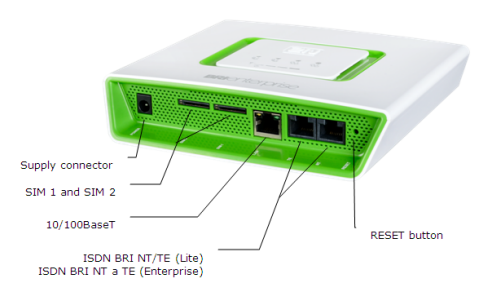 